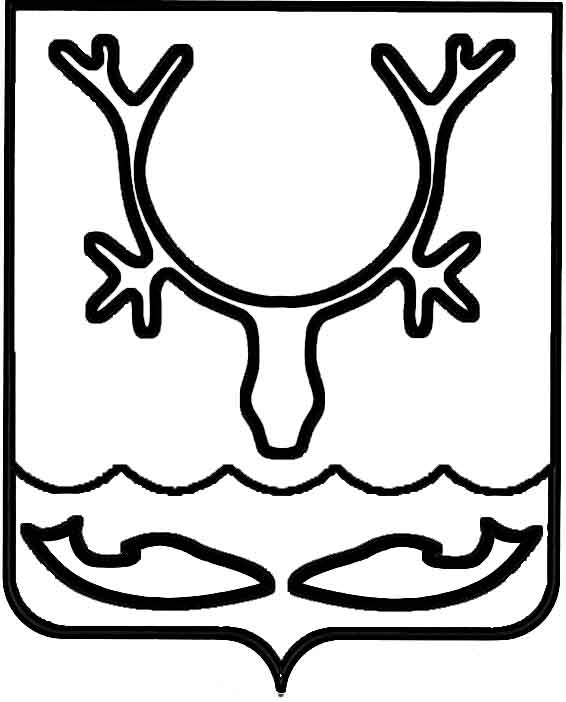 Администрация МО "Городской округ "Город Нарьян-Мар"ПОСТАНОВЛЕНИЕот “____” __________________ № ____________		г. Нарьян-МарО внесении изменения в административный регламент исполнения муниципальной функции "Муниципальный контроль в сфере благоустройства"Администрация муниципального образования "Городской округ "Город Нарьян-Мар"П О С Т А Н О В Л Я Е Т:1.	Внести в административный регламент исполнения муниципальной функции "Муниципальный контроль в сфере благоустройства", утвержденный постановлением Администрации МО "Городской округ "Город Нарьян-Мар"            от 26.12.2014 № 3352 "Об утверждении административного регламента исполнения муниципальной функции "Муниципальный контроль в сфере благоустройства", следующее изменение:	-	в пункте 3.22. административного регламента слова "- по основаниям, установленным решением Совета городского округа "Город Нарьян-Мар"                от 27.05.2010 № 112-р "Об утверждении Правил благоустройства, обеспечения чистоты и порядка в г. Нарьян-Маре" исключить.2.	Настоящее постановление вступает в силу с момента его принятия, подлежит опубликованию в официальном бюллетене городского округа "Город Нарьян-Мар" и размещению на официальном сайте Администрации МО "Городской округ "Город Нарьян-Мар".2207.2015860Глава МО "Городской округ "Город Нарьян-Мар" Т.В.Федорова